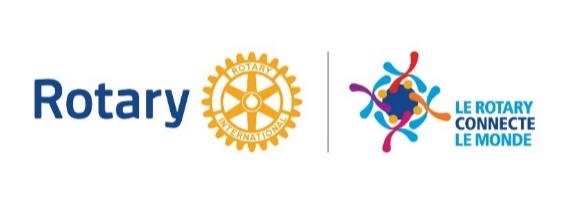 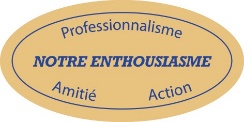 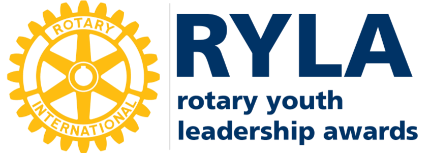 RYLA 2019  -  2020    §    DISTRICT 1510     §      CLUB PORTEUR : ROTARY CLUB NIORT SEVREHôtel MERCURE à Niort du mercredi 22 avril 2020 à 18 H 00 au dimanche 26 avril fin de matinéeTHEME : Le Leadership, moteur de la mutation dans l’entreprisePROGRAMMEMercredi 22 avril 2020 :17 H 00 : Accueil à l’hôtel MERCURE de Niort (79), installation dans les chambres.18 H 00 : Mot d’accueil de Jean REYNAUD, Gouverneur District 1510.18 H 10 : Tour de table, présentation individuelle des participants.18 H 20 : Présentation du RYLA et du programme des 3 jours par Miguel NORMAND, Président Rotary Club Niort Sèvre. 18 H 30 : Exemple de mutation d’une entreprise par Philippe TERRASSIN, Directeur du Centre de tri de la Poste de Niort, Président des DCF ( Dirigeants des Commerciaux de France )19 H 00 : Dîner à la table « Vins et plaisirs » à Niort.Jeudi 23 avril 2020 :07 H 30 : Départ de l’hôtel en direction de Nueil-les-Aubiers ( 79 ).09 H 00 : Accueil de Olivier GUILBAULT, PDG de Body Nature, Fabrique de produits d’entretien, de cosmétique et de bien-être ; visite et échanges.12 H 00 : Déjeuner à « Pescalis » à Moncoutant ( 79 ), intervention de Michel BECOT, Past Président Rotary Club de Bressuire, Vice Maire de la commune et Vice Sénateur des Deux-Sèvres.15 H 00 : Accueil d’Alain LIAUD, PDG de « Meubles Célio SAS », visite et échanges.19 H 30 : Soirée bowling, dîner au « Bowling Stadium » de Niort.Vendredi 24 avril 2020 :07 H 00 : Réveil musculaire « Place de la Brèche » avec coach sportif.09 H 00 : Présentation de l’organisation d’une entreprise de services numériques en mode SCOP par Alexandre OBLET, Directeur de Digital Asssociate.10 H 30 : Territoire et Transformation Digitale, une initiative Niortaise : « Niort Numéric »12 H 00 : Déjeuner au Mercure.14 H 30 : Présentation « Le leadership et la transformation des entreprises » par David PORCHERON, Directeur de la dynamique interne du groupe Covéa, dans les locaux rénovés dans l’esprit « Nouveaux environnements de travail » au siège MAAF de Chauray.17 H 00 : Sortie en barque ( Embarcadère Cardinaud )  dans le marais poitevin à Coulon ( 79 ), présentation de l’entreprise par Manuel MERCIER, dîner sur place.« After » au « 11 Bis » à Niort.Samedi 25 avril 2020 :09 H 00 : Formation au développement personnel sur le leadership par les rotariens Frédérik JANSSENS ( PDG Animal & Co ) et Vincent LAMBOLEZ   (Directeur Conseil en informatique Groupe Covéa ).10 H 30 : Conclusion sur le thème de ce RYLA animée par Emery JACQUILLAT, DG de « Camif Matelsom » à Chauray ( 79 ).12 H 00 : Déjeuner au restaurant « Le Sorrento » à Niort.14 H 00 : Préparation de la soirée des Talents par les Ryliens20 H 00 : Soirée des Talents à l’hôtel Mercure de Niort.Dimanche 26 avril 2020 :09 H 30 : Petit déjeuner de Clôture du séminaire …Bilan à chaud des Ryliens